Фотоматериалы о выявленных фактах нарушения требований природоохранного законодательстваМинский городской комитет природных ресурсов и охраны окружающей средыНаименование территориального  органа Минприроды (комитет, инспекция)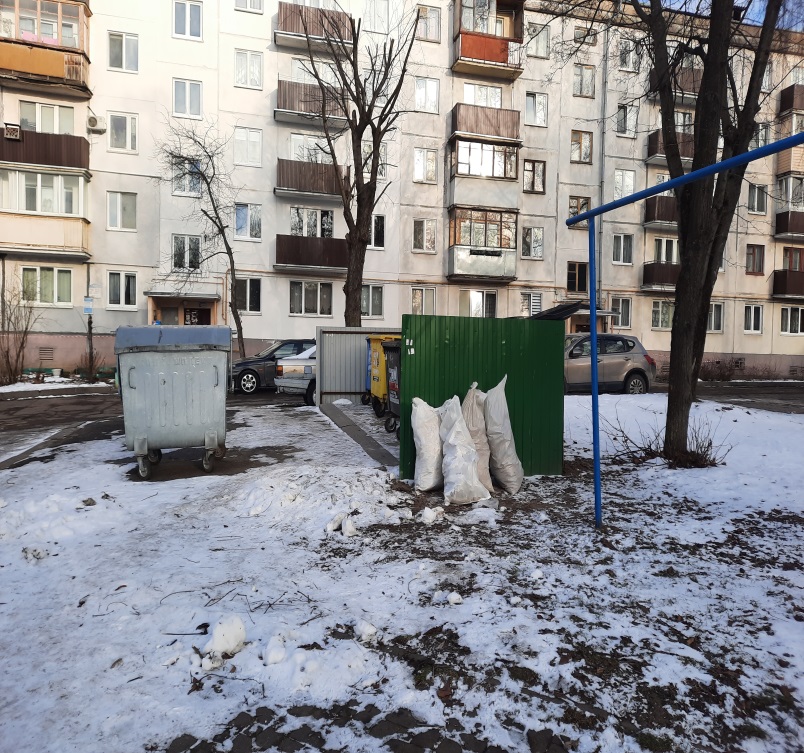 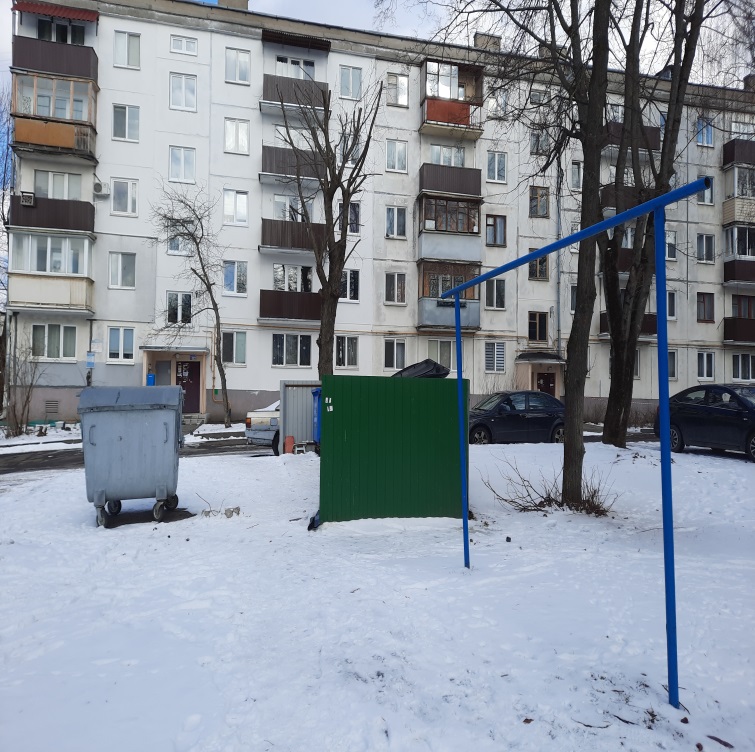                               ДО                                                              ПОСЛЕ1. Прилегающая территория к дому № 13 по пер. Уральскому в                           г. Минске, Партизанский районместо совершение нарушения2. На прилегающей территории к дому № 13 по пер. Уральскому в                           г. Минске (около контейнерной площадки) размещены отходы различного происхождения в несанкционированных местахописание нарушения3. УП «ЖКХ Партизанского района г. Минска» указано на необходимость устранения выявленных нарушений (недостатков). Нарушения устраненыпринятые меры по устранению нарушения (дата направления рекомендации, предписаний, информационных писем по устранению выявленных нарушений (недостатков), срок исполнения)4. нетпринятые меры по привлечению к ответственности (дата начала административного процесса, дата вынесения постановления о привлечении к административной ответственности с указанием на часть статьи и статью КоАП, сумма штрафа)5. нет_______________________________________________________________________принятые меры по возмещению вреда, причиненного окружающей среде (дата акта об установлении факта вреда, причиненного окружающей среде, размер причиненного вреда окружающей среде, дата предъявленияМинский городской комитет природных ресурсов и охраны окружающей средыНаименование территориального  органа Минприроды (комитет, инспекция)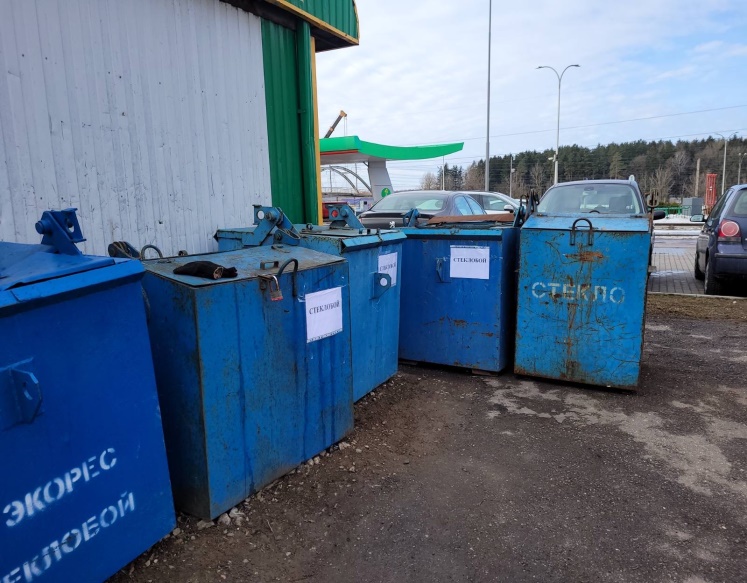 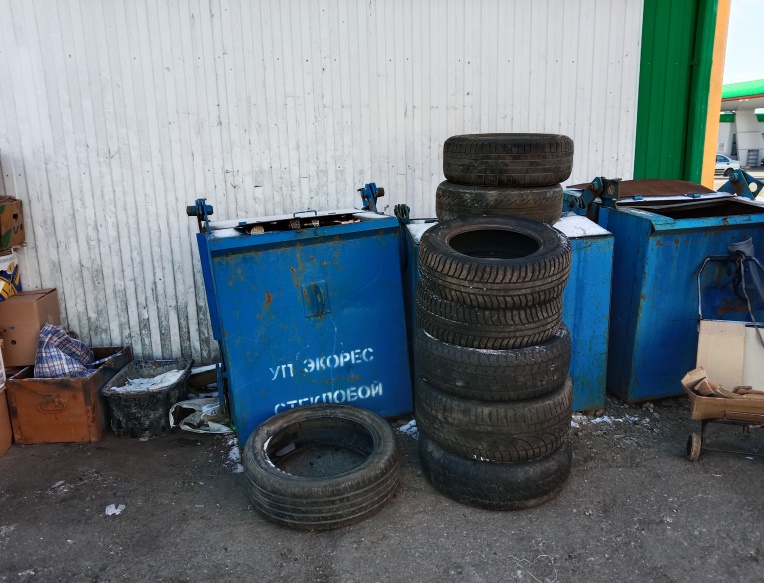 ДО                                                              ПОСЛЕ1. Территория заготовительного пункта по ул. Есенина, 14 УП «ЭКОРЕС» Московский р-н г.Минскместо совершение нарушения2. Территория заготовительного пункта по ул. Есенина, 14 УП «ЭКОРЕС» находится в ненадлежащем состоянии, по всей территории разбросан текущий бытовой мусор, стекло, ПЭТ-бутылки, бумага, шины изношенныеописание нарушения3. Проведен мониторинг УП «ЭКОРЕС», выданы рекомендации по устранению выявленных в ходе мониторинга нарушений (недостатков). Нарушения устраненыпринятые меры по устранению нарушения (дата направления рекомендации, предписаний, информационных писем по устранению выявленных нарушений (недостатков), срок исполнения)4. нетпринятые меры по привлечению к ответственности (дата начала административного процесса, дата вынесения постановления о привлечении к административной ответственности с указанием на часть статьи и статью КоАП, сумма штрафа)5. нет_______________________________________________________________________принятые меры по возмещению вреда, причиненного окружающей среде (дата акта об установлении факта вреда, причиненного окружающей среде, размер причиненного вреда окружающей среде, дата предъявленияМинский городской комитет природных ресурсов и охраны окружающей средыНаименование территориального  органа Минприроды (комитет, инспекция)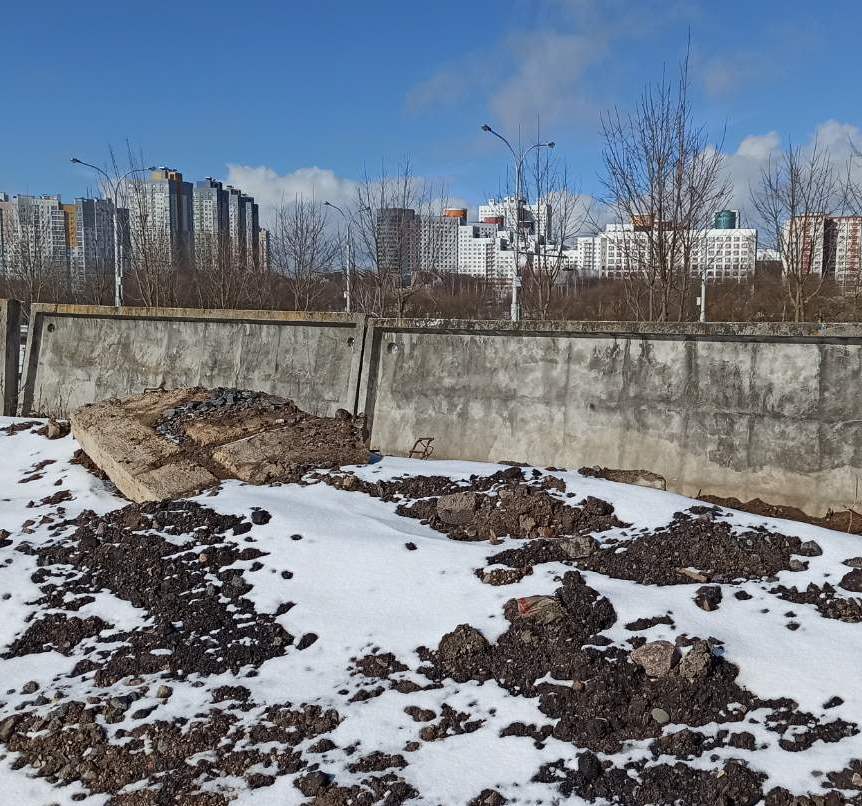 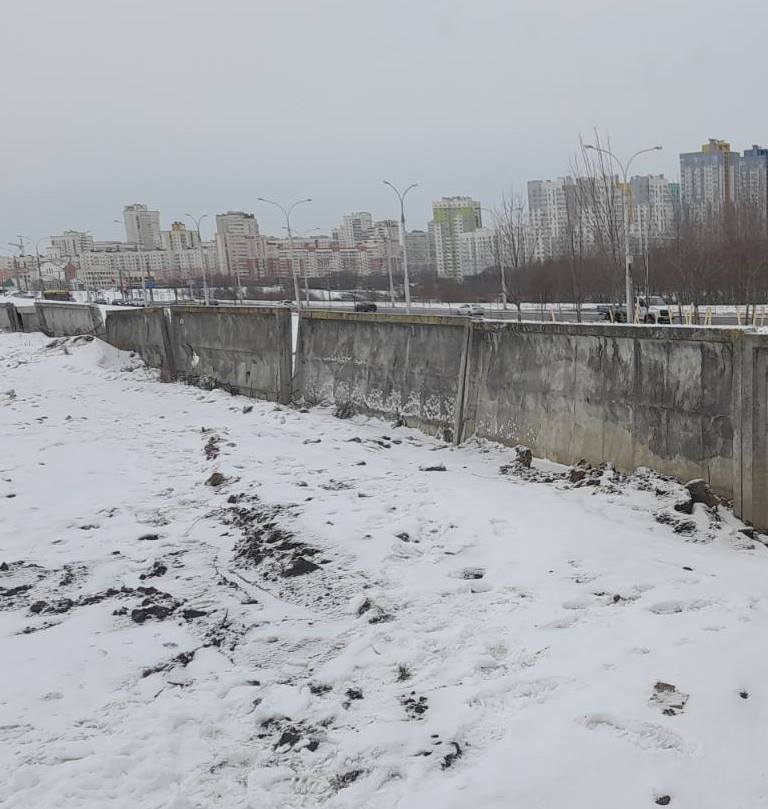 ДО                                             ПОСЛЕ1. Территория площадки УП «Ремавтодор Московского района г.Минска» в районе ул.Каролинской г.Минскместо совершение нарушения2. На территории площадки УП «Ремавтодор Московского района г.Минска» в районе ул.Каролинской г.Минск размещены отходы бетона в несанкционированном местеописание нарушения3. УП «Ремавтодор Московского района г.Минска» указано на необходимость устранения выявленных нарушений (недостатков). Нарушения устраненыпринятые меры по устранению нарушения (дата направления рекомендации, предписаний, информационных писем по устранению выявленных нарушений (недостатков), срок исполнения)4. нетпринятые меры по привлечению к ответственности (дата начала административного процесса, дата вынесения постановления о привлечении к административной ответственности с указанием на часть статьи и статью КоАП, сумма штрафа)5. нет_______________________________________________________________________принятые меры по возмещению вреда, причиненного окружающей среде (дата акта об установлении факта вреда, причиненного окружающей среде, размер причиненного вреда окружающей среде, дата предъявления